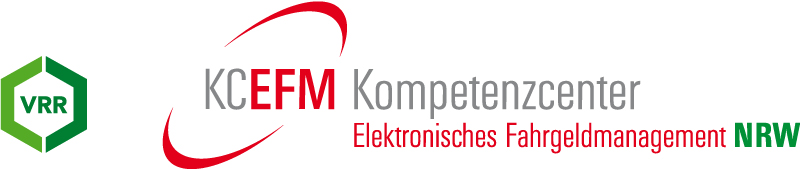 eTicketInfo Professional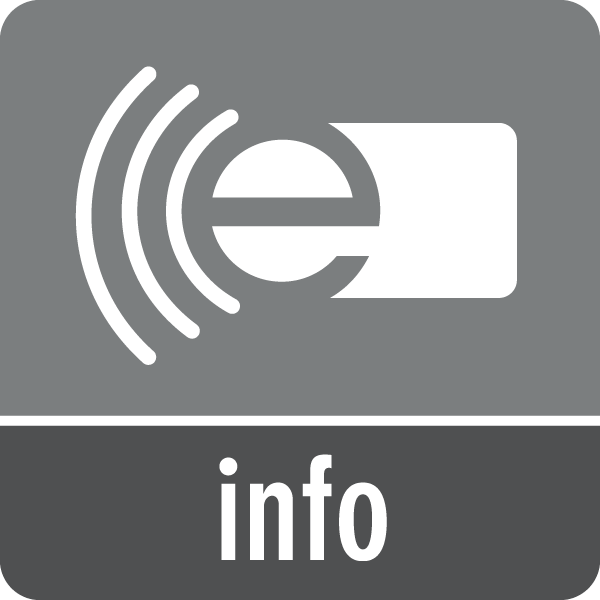 Abbildung : eTicketInfo LogoAllgemeinesInhaltsverzeichnisKapitel	Seite0	Allgemeines	20.1	Inhaltsverzeichnis	20.2	Abbildungsverzeichnis	21	Vorgeschichte	32	eTicketInfo / eTicketInfo Professional	43	Wie kann ich eTicketInfo /eTicketInfo Professional  installieren?	54	Wie kann ich ein eTicket auslesen?	75	Wie kann man automatisch eTickets auslesen?	86	Wie kann man eTickets speichern?	97	Wie kann man automatisch eTickets laden?	118	Wie kann mann nach einem Lesegeräten suchen?	139	Wie kann man eine Historie der eingelesen eTickets erstellen?	1410	Wo befinden sich die “Log-Datei“ also eTicket Historie?	1511	Wo und wie finde ich die personalisierten Daten?	1612	Wo finde ich das Applikationslogbuch? (Expertenansicht)	1713	Die relevanten Raw (Roh) Daten in der Expertenansicht:	18AbbildungsverzeichnisAbbildung 1: eTicketInfo Logo	1Abbildung 2: Homepage Ticketinfo	5Abbildung 3: Installationsassitent Lizenz	6Abbildung 4: In: Installationsbild_2	6Abbildung 5 :eTicketInfo Icon	8Abbildung 6: Startseite fürs auslesen	9Abbildung 7: eTicket ausgelesen	9Abbildung 8: Automatisch auslesen einschalten	10Abbildung 9: Automoatisch scannen	10Abbildung 10: eTicket speichern	11Abbildung 11: Wählen Sie einen Zielort und einen Dateinamen aus (z.B Desktop)	11Abbildung 12: Laden von gespeicherten eTickets	12Abbildung 13: Öffnen von gespeicherten eTickets	12Abbildung 14: Lesegerät suchen	13Abbildung 15: Lesegerät auswählen	13Abbildung 16: Ticket Histeorie aktivieren	14Abbildung 17: Log Datei einstellen	15Abbildung 18: eTicketInfo Einstellungen	15Abbildung 19: Kundenansicht	16Abbildung 20: Expertenansicht	16VorgeschichteSeit dem November 2010 arbeitet das KompetenzCenter elektronisches Fahrgeldmanagement (KCEFM) am Projekt eTicketInfo / eTicketInfo Professional. Dabei handelt es sich um ein System zum auslesen von (((eTickets.In dieser Software ist es möglich eTickets zum Lesen der Berechtigungen eines Nutzermediums zu nutzen. Die Software dient dazu, PCSC Lesegerätein die Lage zu versetzen, elektronische Tickets in NRW auszulesen.Zum Wintersemester 2010 wurde von der Uni Duisburg / Essen, der TFH Bochum sowie vier kleineren Hochschulen im Westfälischen ein elektronisches SemesterTicket eingeführt, wel-ches in ganz Nordrhein-Westfalen gültig sind.Zur Reihenuntersuchung von Nutzermedien ließ das KCEFM 2011 ein weiteres Produkt der Familie von AL-Engineering entwickeln. Das Produkt eTicketInfo / eTicketInfo Professional erlaubt das schnelle Auslesen von eTickets ohne weitere Bedienhandlungen. Die Inhalte werden protokolliert, automatisch erkannte Fehler führen zu Alarm. eTicketinfo / eTicketInfo ProfessionalDie Einführung von Chipkarten als Träger von eTickets bringt für Fahrgäste eventuell eine Informationslücke mit sich. Das eigentliche Ticket ist mit bloßem Auge nicht zu überprüfen. Die Frage nach Gültigkeitsdauer und –räumen ist damit für Kunden nicht mehr unbedingt zu beantworten, wenn der Inhalt des Nutzermediums nicht ausgelesen wurde. Dies behebt eine Software, welche in Verbindung mit einem Leser nach ISO 14443 Chipkarten ausliest und die vorgefundenen Daten interpretiert.Als Open-Source-Software bezeichnet man Software, deren Quelltext (engl. Source Code) frei zugänglich ist und die von jedermann bearbeitet, weiter entwickelt, kopiert und verbreitet werden darf, ohne dass Lizenzkosten anfallen.Die Nutzung von Open-Source-Software wird wie bei vielen anderen Software-Produkten auch durch Lizenzen geregelt. Die bekannteste und zurzeit wohl bedeutendste Open-Source-Lizenz ist die GNU General Public License (GPL).Open-Source-Software wird immer dann eingesetzt, wenn Programme nach dem Willen des seines Auftraggebers gratis und frei verfügbar sein sollen. Die Entwicklung von  zwei Produkte eTicketinfo / eTicketInfo Professional sind zu einer Software zusammengefasst. Der eTicketInfo benötigt weitaus weniger KA-Funktionalität als das System. Die Aufgabe des eTicketInfo / eTicketInfo Professional ist es, Chipkarten auszulesen und die Inhalte der Berechtigungen anzuzeigen. Auf einer Chipkarte können spezifikationsgemäß mindestens acht Berechtigungen verschiedener Art abgelegt sein. Diese sind in der Spezifikation [Spec_NM_V130] beschrieben.Der Nutzer des eTicketinfo / eTicketInfo Professional hat die Möglichkeit ausgewählte Chipkarte näher zu betrachten. Die Organisationen werden in der KA mit Hilfe von Nummern, den sog. OrgIDs bestimmt. Der eTicketInfo / eTicketInfo Professional besitzt eine Liste aller OrgIDs und die dazugehörigen Unternehmen. Jedes Unternehmen ist mit einer OrgID verknüpft, um einen Organi-sationsnamen und / oder Organisationskürzel übersetzen zu können. Die EFS-Berechtigung ist in der Kernapplikation nur bis zu einem gewissen Grad definiert: Die Spezifikation enthält einen Teil, der von Produktverantwortlichen nach Belieben gefüllt werden kann.Für VRR, VRS und AVV wird diese Struktur mit dem NRW-KA-EFS gefüllt. Der Aufbau des NRW-KA-EFS ist in der Spezifikation des KCEFM [NRW_KA_EFS] beschrieben.Generell muss der eTicketInfo / eTicketInfo Professional in der Lage sein, alle in der KA möglichen Berechtigungen zu interpretieren. Dazuwerden beliebig viele Beschreibungen von Produkten eingelesen, verwaltet und angewendet.Die ausgelesenen Inhalte von Nutzermedien werden in wohlgeformten Textdateien abge-speichert. Diese dienen u.a. zum Zweck der Diagnose und zur Dokumentation „auffälliger“ Berechtigungen.Wie kann ich eTicketInfo /eTicketInfo Professional  installieren?Systemvorrausetzungen an das Betriebssystem:Java 6 JRE oder höherTreiber für PCSC Lesegerät (ISO 14443)Wählen Sie bitte den Link zu ihrem Betriebsystem aus (Windows oder Linux) und lade Sie Installations-Datei herunter. Die Installations-Datei finden Sie unter http://www.ticket-info.net/ticket-info/downloads/index.html.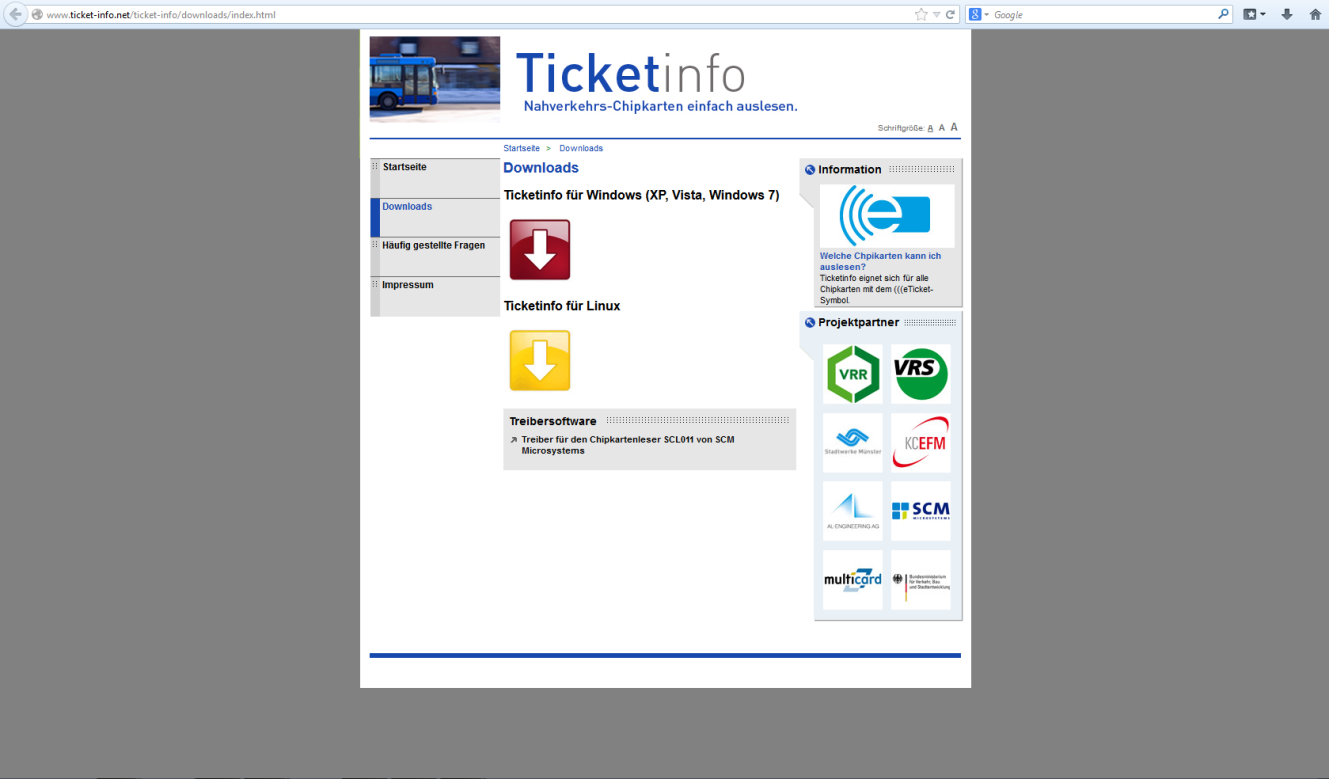 Abbildung : Homepage TicketinfoBitte Öffnen Sie die Datei eTicketinfo_2.4.785.78.exe und installieren Sie die Software.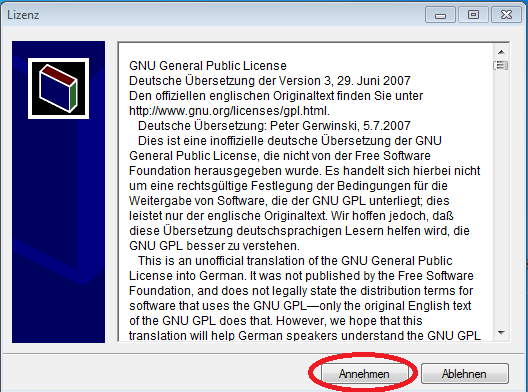 Abbildung : Installationsassitent LizenzKlicken Sie Bitte auf Annehmen.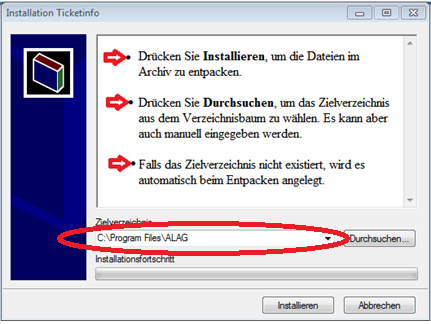 Abbildung : In: Installationsbild_PfadMerken Sie sich bitte das ZielverzeichnisBitte stellen Sie sicher,dass ein PCSC-kompatible Lesegerät angeschlossen ist und die dazugehörigen Treiber installiert wurde.eTicketInfo / eTicketInfo Professional ist jetzt installiert.Wie kann ich ein eTicket auslesen?Öffnen Sie bitte denn eTicketInfo Icon der sich auf ihrem Desktop befindet.Wenn dieses Icon nicht auf ihrem Desktop dargestellt wird, ist die Anwendung im Zielverzeichnis.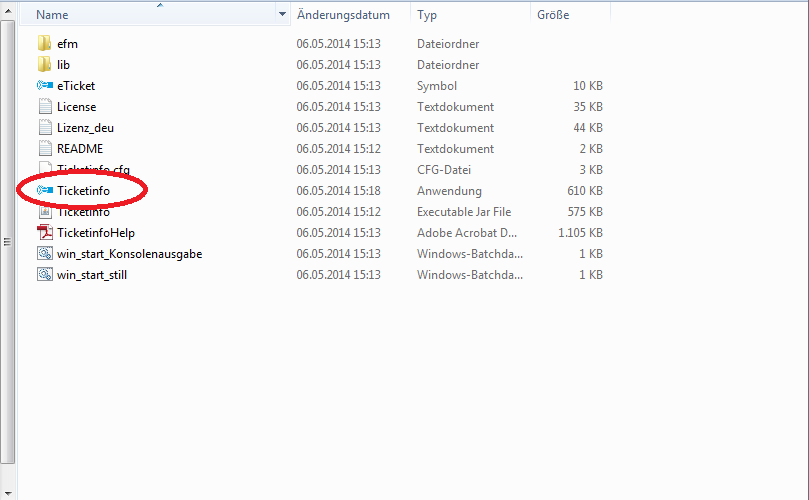 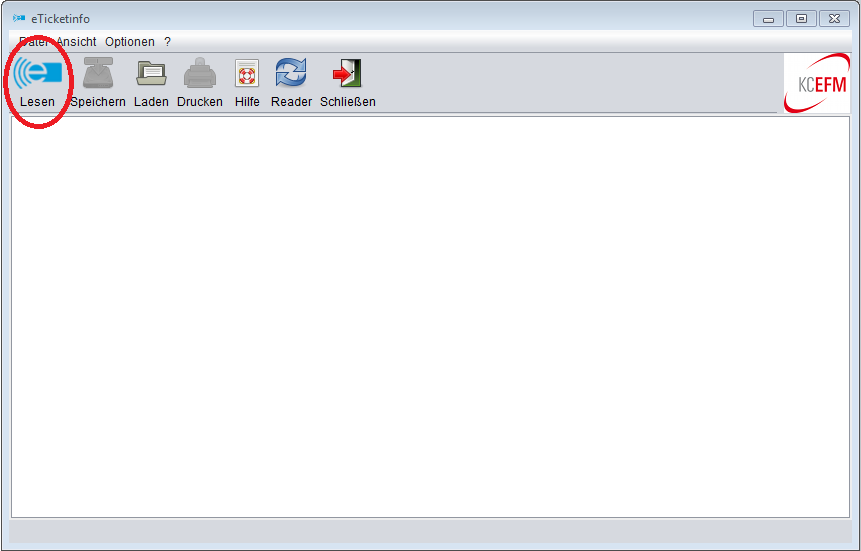 Abbildung : Startseite fürs auslesen Bitte lege Sie die Chipkarte auf das PCSC Lesegerät. Klicken Sie bitte auf Lesen.Danach wird das eTicket ausgelesen und angezeigt.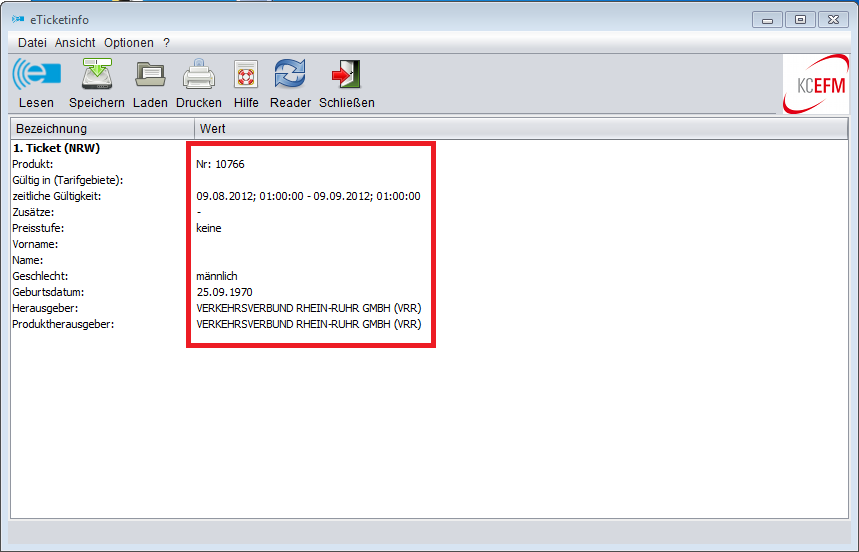 Abbildung : eTicket ausgelesenOder schauen Sie sich dieses Video an. Wie kann man automatisch mehrere eTickets hintereinander in kurzen Abständen auslesen?Unter dem Reiter “Optionen“ findet man die “Professional“  Version.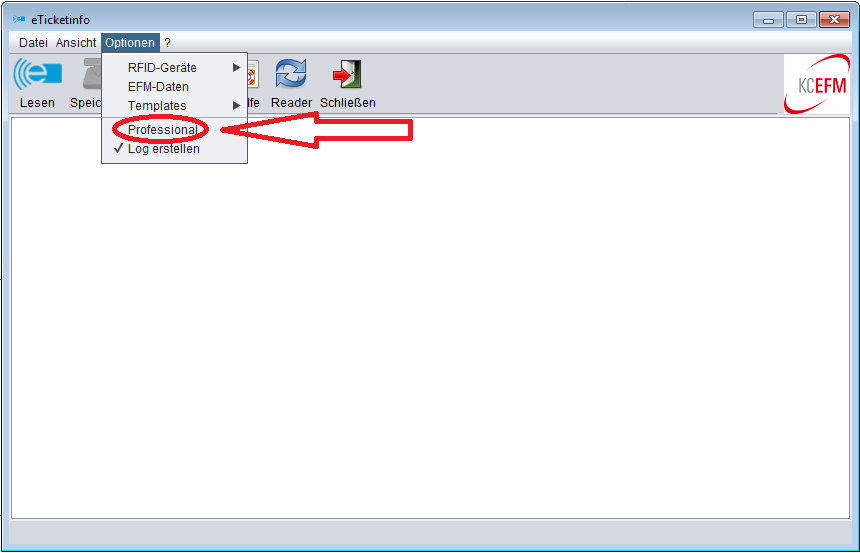 Abbildung : Automatisch auslesen einschaltenKlicken Sie bitte auf Scannen. Alle 5 Sek. wird ein eTicket ausgelesen.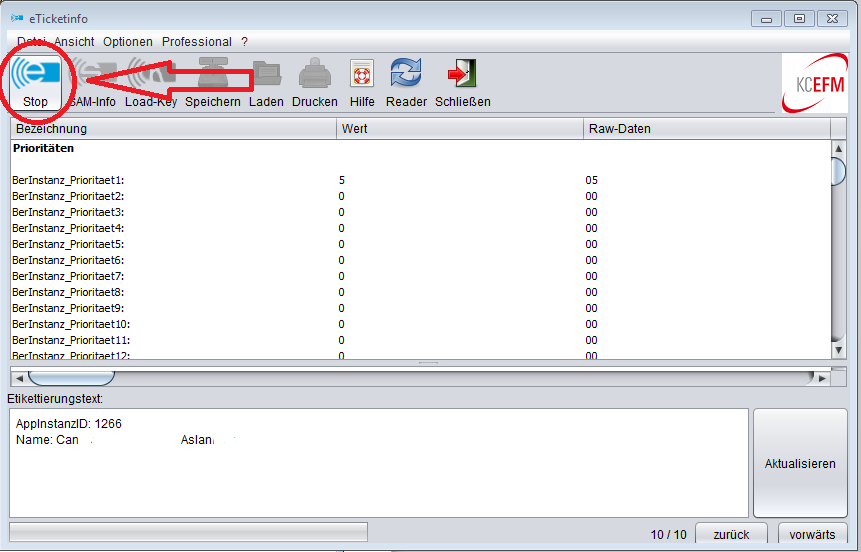 Abbildung : Automoatisch scannenSie können mit der Stop-Taste, dass automatisch auslesen stoppen.Wie kann man die Inhalte des eTickets speichern?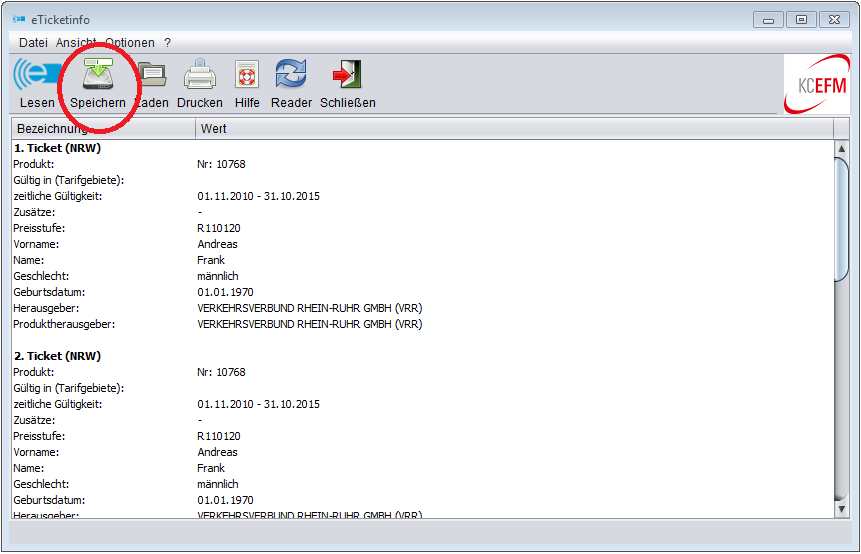 Abbildung : eTicket speichernKlicken Sie bitte auf Speichern und es öffnet sich ein Fenster.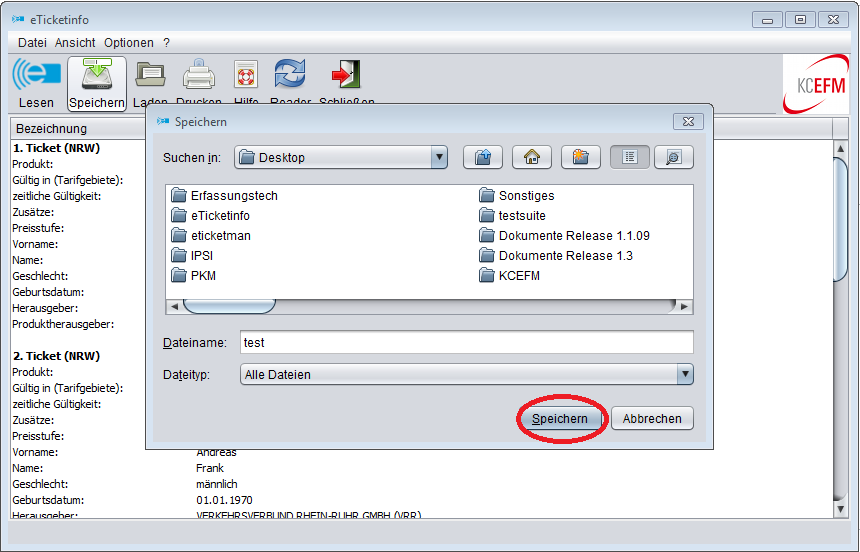 Abbildung : Wählen Sie einen Zielort und einen Dateinamen aus (z.B Desktop) Sie können jederzeit die gespeicherten eTickets öffnen oder die an andere eTicketInfo Professional Nutzer verschicken. Oder schauen Sie sich dieses Video an. Wie kann man eTickets laden? Dieser Schritt setzt voraus,dass ein eTicketInfo-Nutzer ihnen eine gespeichertes eTickets zur Verfügung gestellt hat.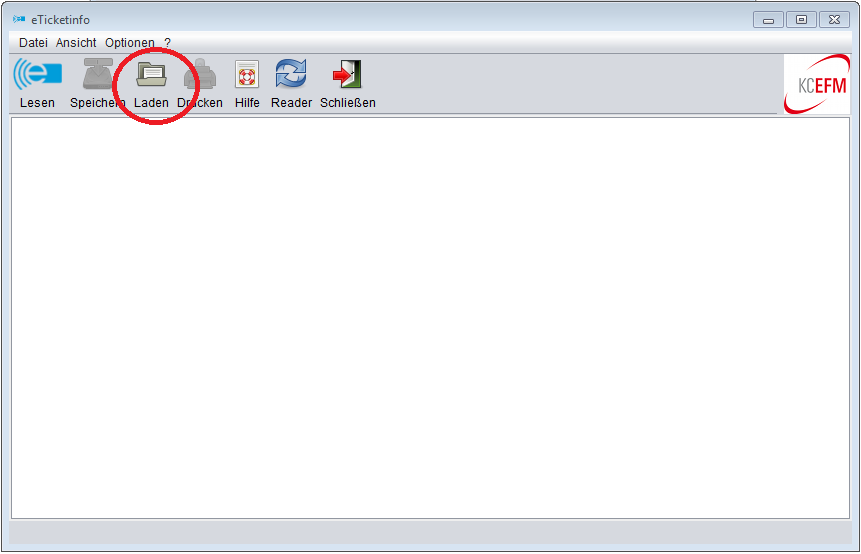 Abbildung : Laden von gespeicherten eTicketsKlicken Sie bitte auf Laden und wählen Sie den Pfad aus. 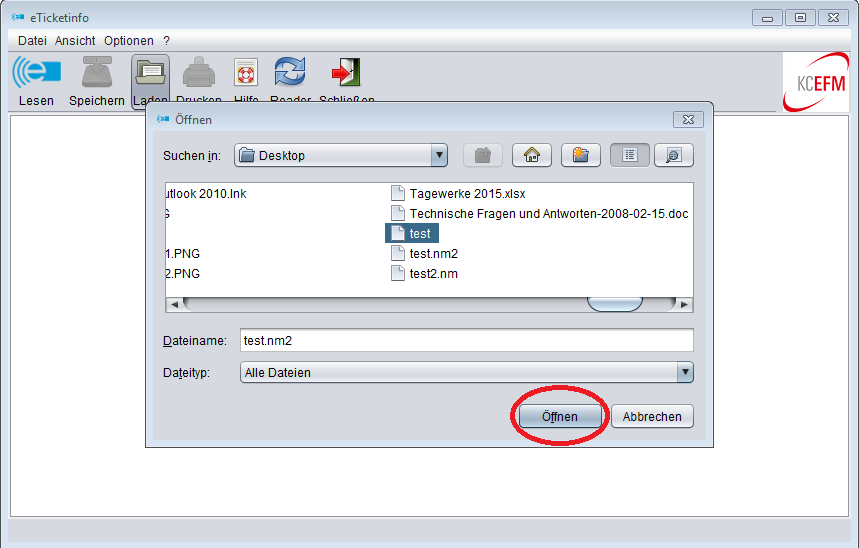 Abbildung : Öffnen von gespeicherten eTicketsWählen Sie die gewünschte Datei aus. Oder schauen Sie sich dieses Video an. Wie kann mann nach einem Lesegeräte suchen?Das von TicketInfo verwendete Gerät kann durch anklicken ausgewählt werden und ist durch einen Haken markiert. 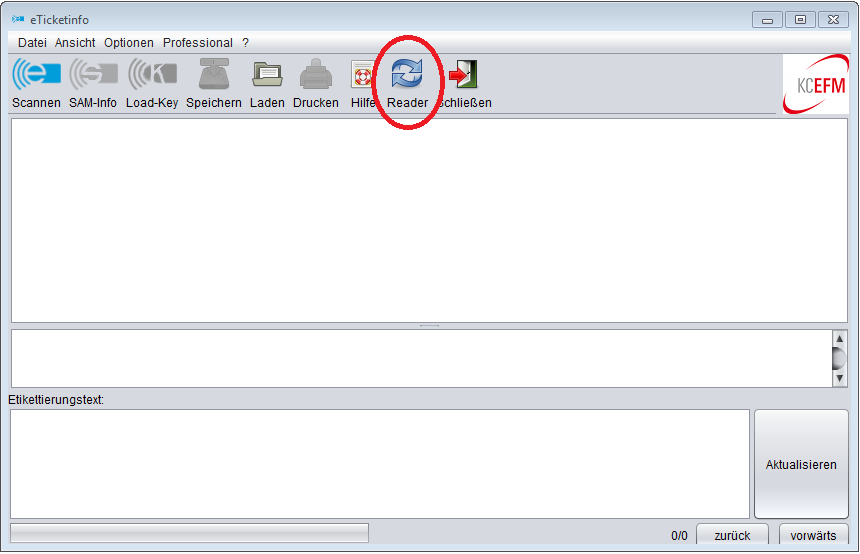 Abbildung : Lesegerät suchenDiese Funktion sucht nach installierten PCSC Lese- und Personalisierungsgeräten. 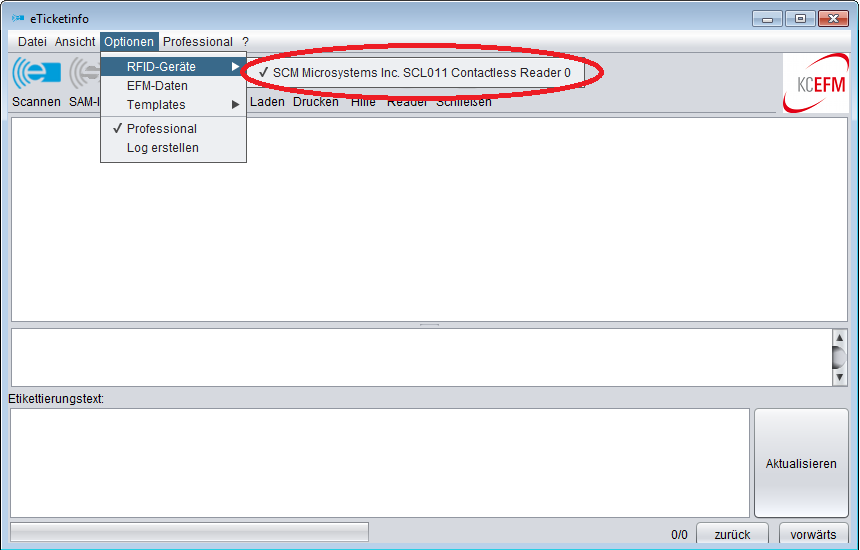 Abbildung : Lesegerät auswählenWie kann man die ein Historie der eingelesen eTickets erstellen? Unter dem Reiter “Optionen“ findet man die “Log erstellen“ Version.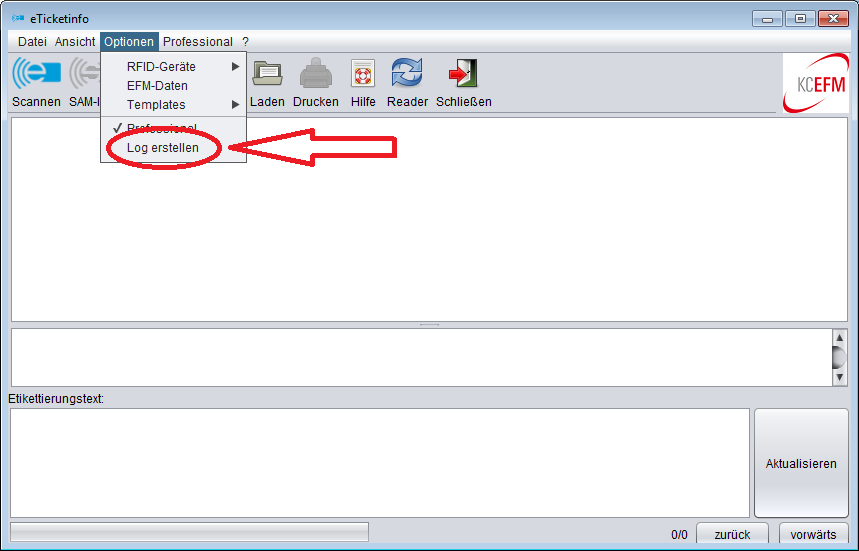 Abbildung : Ticket Histeorie aktivierenEs wird für jede Berechtigung eine Log-Datei erstellt. Ist diese Option aktiviert, wird eine Logdatei mit den in der Konfigurationsdatei angegebenen Einstellungen angelegt. In dieser Datei werden die Vorgänge innerhalb des Programms protokolliert.Wo befinden sich die “Log-Datei“ also eTicket Historie?Wählen Sie unter dem Reiter Optionen -> Professional aus.Klicken Sie danach auf den Reiter Professional -> Einstellung.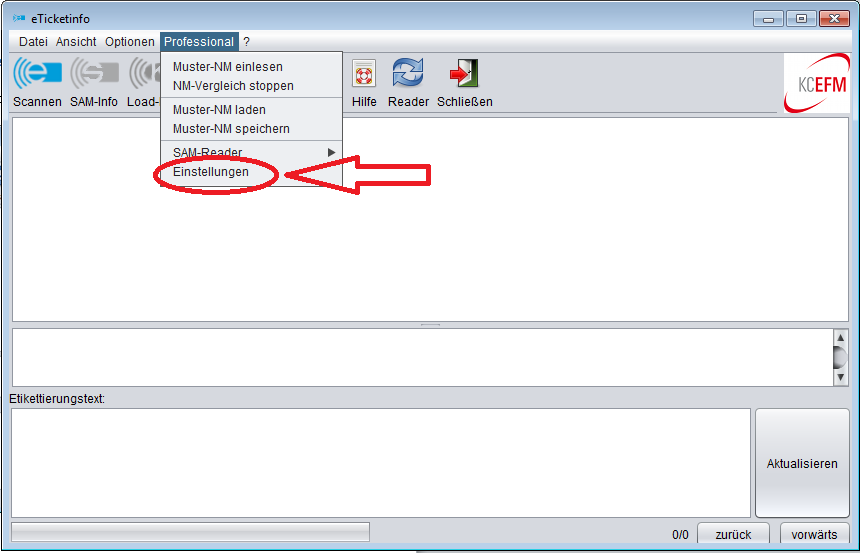 Abbildung : Log Datei einstellenGeben Sie bitte unter Pfad den gewünschten Zielort ein und klicken Sie auf OK.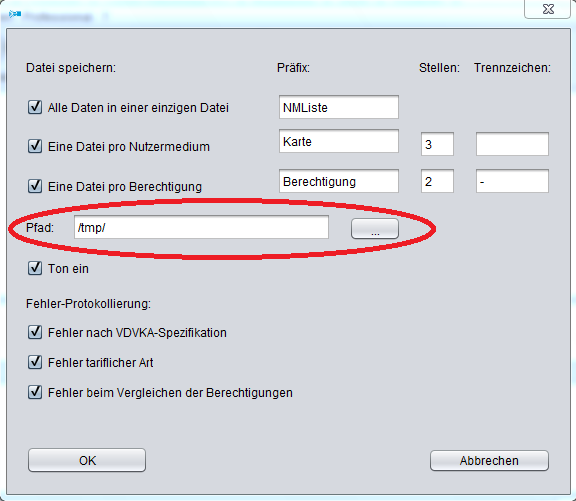 Abbildung : eTicketInfo Einstellungen